FEDERATION ALGERIENNE  DE  FOOTBALL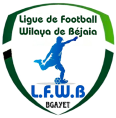 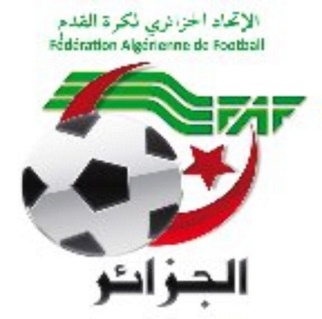 LIGUE DE  FOOTBALL  DE  LA  WILAYA  DE  BEJAIACité DES FRERES BOURENINE  BEJAIATel ( fax) 034 125 465                                                       Mail : liguefootballbejaia@gmail.comMembres présents :                                	            AMGHAR                      DJOUDER         MOSTPHAOUI       AOUCHICHE      IDIR                   BOUZELMADEN   YAHI   BENMOUHOUB   ABDELFETTAHDr. HOCINE     Melle/FRISSOU    MEHDI     Membre absent (excusé):  LEGRIDI.               Après avoir souhaité la bienvenue aux membres Présents, Monsieur AMGHAR Idir, Président de la Ligue invita les présents a observé une minute de silence ensuite place à la lecture de l’ordre du jour.Ordre du jour :Lecture du courrier « arrivée ».Compte-rendu des travaux des commissions.Questions diverses.COURRIER : ARRIVEEA - FAF / LNF / LFF/LRFA / LNF-S :LNFF : Nous transmettant le programme des rencontres.Séniors et Jeunes. Remerciements.C- D.J.S :Réunions de préparation rencontres ligue III amateur.PV des réunions de préparation des rencontres ligue III amateur.B- CLUBS :SRBT : Organisation d’un plateau U14. Noté.Sollicitant des arbitres. Noté.JSBA : changement horaire de la rencontre JSBA/CRBA (Séniors) du vendredi 30/12/2022. Noté.NBT : Demande de résiliation de licences entraineurs. Noté.D –DIVERSMr  FERHOUN Thiziri (Arbitre) : mise en disponibilité du 29 au 31/12/2022 (raisons personnelles). Noté.Mr  BOUATTA Abderrazezk (Arbitre) : mise en disponibilité du 27 au 30/12/2022 (raisons familiales). Noté.Mr  HAMA Yougourtha (Arbitre) : mise en disponibilité du 28/12/2022 au 02/01/2023 (raisons professionnelles). Noté.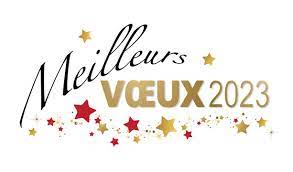 La règle d’or de la conduite est la tolérance mutuelle car nous ne penserons jamais tous de la même façon, nous ne verrons qu’une partie de la vérité et sous des angles différents.Alors, à l’occasion de la nouvelle année, nous formulons le vœu que toutes les personnes de bonne volonté contribuent à créer une culture de la tolérance, de la rencontre et de la paix.Bonne année 2023 à l’ensemble des sportifs.EXTRAITS DUREGLEMENT DES CHAMPIONNATS DE FOOTBALL AMATEURArticle 69 : ClassementLe championnat se déroule en deux phases :Aller et Retour. Il est attribué :Trois (03) points pour un match gagné ;Un (01) point pour un match nul ;Zéro (00) point pour un match perdu sur terrain ou par pénalité.1 l Classement des équipes dans un groupe unique :L’équipe qui a obtenu le plus grand nombre de points est déclarée championne.En cas d'égalité de points entre deux équipes ou plus, au terme du classement final, les équipes seront départagées selon l’ordre des critères suivants :Le plus grand nombre de points obtenus par une équipe lors des matchs joués entre les équipes concernées;La meilleure différence de buts obtenue par une équipe lors des matchs joués entre les équipes concernées;La meilleure différence de buts obtenue par une équipe sur l’ensemble des matchs joués par les équipes concernées lors de la phase aller;Le plus grand nombre de buts marqués par une équipe sur l’ensemble des matchs joués par les équipes concernées lors de la phase aller;Le plus grand nombre de buts marqués par une équipe sur l’ensemble des matchs joués l’extérieur par les équipes concernées lors de la phase aller;En cas d’égalité concernant tous les critères ci-dessus, un match d’appui avec prolongation éventuelle et tirs au but est organisé par la ligue sur terrain neutre.FEDERATION ALGERIENNE  DE  FOOTBALL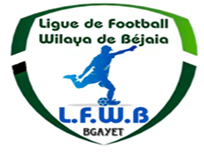 LIGUE DE  FOOTBALL  DE  LA  WILAYA  DE  BEJAIACité DES FRERES BOURENINE  BEJAIATel ( fax) 034 125 465                                                       Mail : liguefootballbejaia@gmail.comMODALITES D’ACCESSION ET DE RETROGRADATIONSAISON SPORTIVE :    2022-2023DIVISION   D’HONNEUR : 14 CLUBSPour rappel, les équipes reléguées administrativement rentrent dans le décompte final des équipes qui rétrograderont de l’honneur vers la division pré-honneur.1er cas :       a) aucun club de Bejaia ne rétrograde de la R2 (14 équipes)Le club classé 1er  de la division d’honneur accède en régionale 2Le club classé 14ème  de la division d’honneur rétrograde  en pré-honneurLes clubs classés 1er  et 2ème  de la division pré-honneur accèdent en honneur.2ème cas : 01 club de Bejaia rétrograde de la R2 (14 + 1 = 15 équipes)      -	Le club classé 1er  de la division d’honneur accède en régionale 2      -	Le club classé 14ème  de la division d’honneur rétrograde  en pré-honneur      -	Le club classé 1er  de la division pré-honneur accède en honneur.3ème cas : a) 02 clubs de Bejaia rétrogradent de la R2 (14 + 2 = 16 équipes)      -	Le club classé 1er  de la division d’honneur accède en régionale 2      -	Les clubs classés 14ème  et 13ème  de la division d’honneur rétrogradent  en pré-honneur      -	Le club classé 1er  de la division pré-honneur accède en honneur.4ème cas : a) 03 clubs de Bejaia rétrogradent de la R2 (14 + 3 = 17 équipes)      -	Le club classé 1er  de la division d’honneur accède en régionale 2      -	Les clubs classés 14ème, 13ème  et 12ème  de la division d’honneur rétrogradent  en pré-honneur      -	Le club classé 1er  de la division pré-honneur accède en honneur.5ème cas : a) 04 clubs de Bejaia rétrogradent de la R2 (14 + 4 = 18 équipes)      -	Le club classé 1er  de la division d’honneur accède en régionale 2      -	Les clubs classés 14ème, 13ème, 12ème et 11ème  de la division d’honneur rétrogradent  en pré-honneur      -	Le club classé 1er  de la division pré-honneur accède en honneur.Article 71 : Modalité d’accession et rétrogradationAu début de chaque saison sportive, chaque ligue publie sur son bulletin officiel et sur son site internet, les modalités d'accession et de rétrogradation telles  qu’établies par la Fédération Algérienne de Football.Un club relégué sportivement ne peut en aucun cas être repêché ou remplacé par un autre club.Un Club relégué administrativement ne peut en aucun cas être inclus parmi le nombre des clubs rétrogradant en division inferieure.Amendé : Décision du Bureau Fédéral : Amendement de l’article 71 alinéa 3 (Clubs relégués administrativement) FAF/SG n°12 du 05.01.2020. Tout Club relégué administrativement de toutes Divisions confondues entre dans le décompte des Clubs relégués sportivement ; Les Clubs des Divisons Honneur et Pré-Honneur relégués administrativement ne peuvent en aucun cas être engagés l’année suivante.                         Le Président,                                                             Le secrétaire général,الاتحاد الجزائري لكرة القدم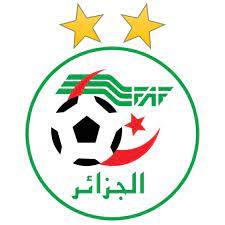 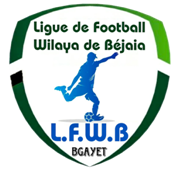 FEDERATION ALGERIENNE DE FOOT BALLرابطة كرة القدم لولاية بجايةLIGUE DE FOOT BALL DE LA WILAYA DE BEJAIA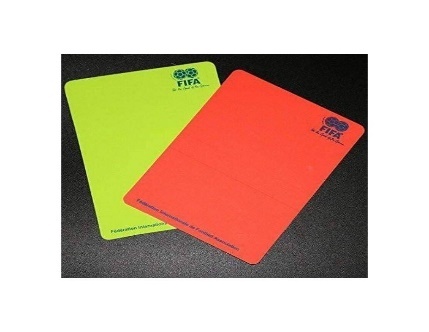 Membres présents :Mr BOUZELMADEN   MOHAMED   PRESIDENT DTWA.Mr YAHI                    OMAR            P/C FORMATION.Mr MESSAOUDI        AISSA            MEMBRE.Mr BOUZERAR         AHMED          MEMBRE.Mr IDIRENE             ZAHIR             MEMBRE.Melle TOUATI          HASSIBA         SECRETAIRE.COURRIERR ARIVEEARBITRESMISE EN DISPONIBILITEMr BOUATTA ABDERRRAZEK du 27 au 30 décembre 2022.Mr HAMMA YOUGOURTA du 28 décembre 2022 au 02 janvier 2023.Melle FERHOUNE THIZIRI du 29 au 31 décembre 2022.DESIGNATIONDésignation des arbitres pour les 30, 31 Décembre 2022 et 03 Janvier 2023. Honneur – Pré-Honneur.Désignation des arbitres pour les vacances scolaires 2022.    Jeunes.Cours de Formation :Thèmes : loi 11 « hors-jeu ».Débat Divers                                         DEPARTEMENT DE L’ADMINISTRATION                                                          ET FINANCES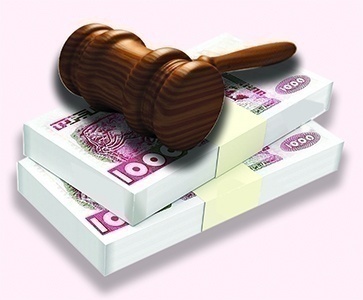 Membres présents : ABDELFETTAH       DAF      IDIRENE                 Membre      DJOUDER               SG      Ordre du jour :  Recouvrement des amendes parues au BO N° 11.Rappel Article 133 : Amendes Les amendes infligées à un club doivent être réglées dans un délai de trente (30) jours à compter de la date de notification. Passé le délai de trente (30) jours et après une dernière mise en demeure pour paiement sous huitaine, la ligue défalquera un (01) point par mois de retard à l’équipe seniors du club fautif. NOTE    AUX   CLUBSConformément aux dispositions de l’article 133 des RG relatif aux amendes, les Clubs concernés sont tenus de s’acquitter des montants indiqués ci-dessous au plus tard le mercredi 25 Janvier 2023 à 16 heure, soit en espèces soit par versement bancaire au compte B. E. A  N° : 00200040400425009397.      Après versement, il y a lieu d’adresser à la Ligue la copie du bordereau de      Versement bancaire.ETAT RECAPITULATIF DES AMENDESFEDERATION ALGERIENNE DE FOOTBALL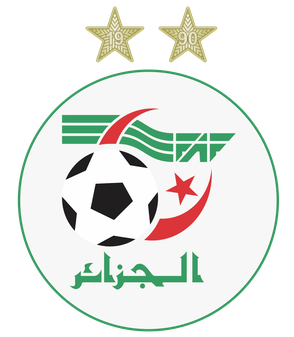 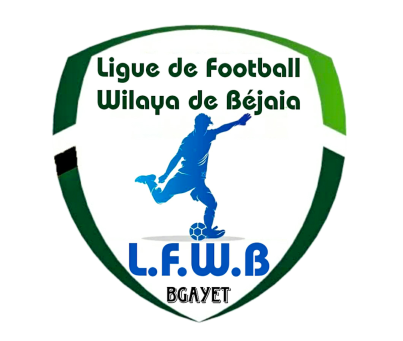 الاتحاد الجزائري لكرة القدمLIGUE DE FOOT BALL DE LA WILAYA DE BEJAIAرابطة كرة القدم لولاية بجايةCOMMISSION JURIDICTIONNELLE DE DISCIPLINEMembres présents :Melle   FRISSOU        NADIA              JuristeMr      MEZIANE       KARIM             SecrétaireMr      IDIR                 LAID                 MembreMr.     DJOUDER       A/MADJID      S/GENERALOrdre du jour :   Traitements des Affaires Disciplinaires.                 Division «  HONNEUR »Affaire n°113 : Rencontre * JSIO -USS* Du 24.12.2022Affaire n°114 : Rencontre * RCS –NCB  * Du 24.12.2022Affaire n°115 : Rencontre *SRBT  - OMC * Du 23.12.2022              Affaire n°116 : Rencontre * CRBAR – ARBB * Du 24.12.2022Affaire n°117 : Rencontre * CRBA –RCIA* Du 24.12.2022Division «  PRE-HONNEUR »Affaire n°118 : Rencontre * CSATT –CSB* Du 23.12.2022Affaire n°119 : Rencontre * AST–IRBBH* Du 23.12.2022 Affaire n°120 : Rencontre * CRM –OST * Du 23.12.2022Affaire n°121 : Rencontre * JSB –WRBO * Du 23.12.2022Affaire n°122 : Rencontre * ESTW  – NBT * Du 23.12.2022Affaire n°123 : Rencontre * CSSA –CSPC * Du 23.12.2022Affaire n°124 : Rencontre * JST –OCA* Du 23.12.2022DIVISION « jeunes»          U19Affaire n°125 : Rencontre * CRBA –ESTW * Du 23.12.2022 Affaire n°126 : Rencontre * JSTA  –RCS * Du 24.12.2022 Affaire n°127 : Rencontre * JSIO  –AAS* Du 23.12.2022 Affaire n°128 : Rencontre * OCA  –CSATT * Du 24.12.2022 U19Affaire n°129 : Rencontre * JSB  –JST * Du 25.12.2022 U19           DIVISION « jeunes»U17	Affaire n°130 : Rencontre * AST  –CRM * Du 24.12.2022 Affaire n°131 : Rencontre * NCB   –USS  * Du 23.12.2022 Affaire n°132 : Rencontre * JSIO - AAS  * Du 23.12.2022 Affaire n°133 : Rencontre * OCA   –CSATT * Du 24.12.2022 Affaire n°134 : Rencontre * JSTA  –RCS * Du 24.12.2022                    ETAT RECAPITULATIF DES AFFAIRES   DISCIPLINAIRES TRAITEESJournées du 23/24  ET 25.12.2022FEDERATION ALGERIENNE DE FOOTBALLالاتحاد الجزائري لكرة القدمLIGUE DE FOOT BALL DE LA WILAYA DE BEJAIAالرابطة كرة القدم لولاية بجايةCOMMISSION JURIDICTIONNELLE DE DISCIPLINEMembres présents :Melle   FRISSOU       NADIA         JuristeMr      MEZIANE      KARIM        SecrétaireMr.     DJOUDER       MADJID      S/GENERALMr      IDIR                LAID             MEMBREOrdre du jour :    Traitements des Affaires Disciplinaires.Division «  PRE-HONNEUR » Affaire n°135 : Rencontre *OCA  -CSSAT * Du 27 .12 .2022Affaire n°136 : Rencontre * IRBBH -JSB* Du 26.12 .2022Affaire n°137 : Rencontre * OST-AST* Du 27.12.2022Affaire n°138 : Rencontre * WRBO-CSSA* Du 27.12.2022                   ETAT RECAPITULATIF DES AFFAIRES   DISCIPLINAIRES TRAITEESJournées du 27.12.2022 FEDERATION ALGERIENNE DE FOOTBALLالاتحاد الجزائري لكرة القدمLIGUE DE FOOT BALL DE LA WILAYA DE BEJAIAرابطة كرة القدم لولاية بجايةMembres présents :Mr     AOUCHICHE        EL DJOUDI             PrésidentMr     FERRAH               MUSTAPHA           MembreMr     TABET                  YAHIA                     MembreMr.    CHELLAH             BELKACEM             MembreObjet : étude des affaires litigieusesAffaire N° 19 : Match JSI - BCEK (U15) du 23-12-2022   Attendu que durant la phase dite « brouillon » de dépôt des demandes de licences, le CSA : JSI n’a enregistré aucune licence à la date du 22 Décembre 2022 à 16H00 ;Attendu que pour la phase de validation administrative, médicale et de qualification des joueurs par la Ligue, le CSA : JSI n’a pas procéder au dépôt des dossiers de licences dans la plateforme fafconnect ;Attendu que le CSA : JS ICHELLADHEN avait toute la latitude pour introduire les dossiers de demande de licence avant l’entame du championnat « Jeunes» saison sportive 2022/2023.Attendu que, ne pouvant avoir lieu en l’absence de licences, la rencontre a été déprogrammée dans les délais devant permettre au club visiteur  de ne pas se déplacer et au tort exclusif du club recevant. Par ces motifs, la Commission décide des sanctions suivantes:Match perdu par pénalité à l’équipe U15 du club JSI au profit de celle du club BCEK  qui marque trois (3) points et un score de Trois (03) buts à Zéro (00).Affaire N° 20 : Match JSI - BCEK (U17) du 23-12-2022   Attendu que durant la phase dite « brouillon » de dépôt des demandes de licences, le CSA : JSI n’a enregistré aucune licence à la date du 22 Décembre 2022 à 16H00 ;Attendu que pour la phase de validation administrative, médicale et de qualification des joueurs par la Ligue, le CSA : JSI n’a pas procéder au dépôt des dossiers de licences dans la plateforme fafconnect ;Attendu que le CSA : JS ICHELLADHEN avait toute la latitude pour introduire les dossiers de demande de licence avant l’entame du championnat « Jeunes» saison sportive 2022/2023.Attendu que, ne pouvant avoir lieu en l’absence de licences, la rencontre a été déprogrammée dans les délais devant permettre au club visiteur  de ne pas se déplacer et au tort exclusif du club recevant. Par ces motifs, la Commission décide des sanctions suivantes:Match perdu par pénalité à l’équipe U17 du club JSI au profit de celle du club BCEK  qui marque trois (3) points et un score de Trois (03) buts à Zéro (00).Affaire N° 21 : Rencontre   BC – FCB (U15)  du 26/12/2022Après lecture de la feuille de match Attendu que la rencontre du championnat « U15 » BC / FCB était régulièrement programmée au stade de BEJAIA NACERIA ;Attendu qu’à l’heure prévue de la rencontre, les équipes des deux clubs étaient présentes sur le terrain.Attendu que l’équipe du BC  s’est présentée avec un effectif amoindri (-11 joueurs).Vu l’article 23 relatif à la licence et l’article 64 des RG relatif au rôle de l’arbitre dans la participation des joueurs ;Attendu qu’en application de l’Article 67 du Règlement des Championnats de Football des catégories des Jeunes et après attente du délai règlementaire d’un quart d’heure (1/4), l’Arbitre Principal constatant effectivement l’insuffisance du nombre de joueurs du club : Bougie City, annula la rencontre.Par ces motifs, la commission décide : Des sanctions suivantes :Match perdu par pénalité à l’équipe U15 du club BC au profit de celle du club FCB sur le score de 03 buts à 00.Défalcation d’un (01) point à l’équipe U15 du club BCAmende de 5000,00 DA (Cinq Mille Dinars) au club BCArt : 49 R.G  FAF JeunesFEDERATION ALGERIENNE DE FOOTBALLالاتحاد الجزائري لكرة القدمLIGUE DE FOOT BALL DE LA WILAYA DE BEJAIAرابطة كرة القدم لولاية بجايةHONNEURPROGRAMMATION  10° JOURNEEVENDREDI 30 DECEMBRE 2022==============================================PROGRAMMATION  11° JOURNEEMARDI 03 JANVIER 2023**********************************PRE-HONNEURPROGRAMMATION  10° JOURNEESAMEDI 31 DECEMBRE 2022**********************************DIRECTION DES COMPETITIONSPROGRAMMATION SPECIALE VACANCES SCOLAIRESJEUNES GROUPE « 1 »PROGRAMMATION 06° JOURNEESAMEDI 31  DECEMBRE 2022DIMANCHE 01  JANVIER 2023LUNDI 02  JANVIER 2023==============================================PROGRAMMATION 07° JOURNEEVENDREDI 06  JANVIER 2023SAMEDI 07  JANVIER 2023**********************************SOUS TOUTES RESERVES DE CHANGEMENT.DIRECTION DES COMPETITIONSPROGRAMMATION SPECIALE VACANCES SCOLAIRESJEUNES GROUPE « 2 »PROGRAMMATION 07° JOURNEEDIMANCHE 01 JANVIER 2023LUNDI 02 JANVIER 2023==============================================PROGRAMMATION 08° JOURNEEJEUDI 05 JANVIER 2023SAMEDI 07 JANVIER 2023**********************************SOUS TOUTES RESERVES DE CHANGEMENT.DIRECTION DES COMPETITIONSPROGRAMMATION SPECIALE VACANCES SCOLAIRESJEUNES GROUPE « 3 »PROGRAMMATION 06° JOURNEEVENDREDI 30 DECEMBRE 2022=============================================PROGRAMMATION 07° JOURNEEDIMANCHE 01 JANVIER 2023LUNDI 02 JANVIER 2023==============================================PROGRAMMATION 08° JOURNEEJEUDI 05 JANVIER 2023**********************************SOUS TOUTES RESERVES DE CHANGEMENT.DIRECTION DES COMPETITIONSPROGRAMMATION SPECIALE VACANCES SCOLAIRESJEUNES GROUPE « 4 »PROGRAMMATION 06° JOURNEELUNDI 02 JANVIER 2023==============================================PROGRAMMATION 07° JOURNEEJEUDI 05 JANVIER 2023VENDREDI 06 JANVIER 2023SAMEDI 07 JANVIER 2023**********************************SOUS TOUTES RESERVES DE CHANGEMENT.DIRECTION DES COMPETITIONSPROGRAMMATION SPECIALE VACANCES SCOLAIRESJEUNES GROUPE « A »PROGRAMMATION 03° JOURNEEVENDREDI 30 DECEMBRE 2022==============================================PROGRAMMATION 04° JOURNEEMARDI 03 JANVIER 2023MERCREDI 04 JANVIER 2023==============================================PROGRAMMATION 05° JOURNEESAMEDI 07 JANVIER 2023**********************************SOUS TOUTES RESERVES DE CHANGEMENT.DIRECTION DES COMPETITIONSPROGRAMMATION SPECIALE VACANCES SCOLAIRESJEUNES GROUPE « B »PROGRAMMATION 02° JOURNEEVENDREDI 30 DECEMBRE 2022==============================================PROGRAMMATION 03° JOURNEEMARDI 03 JANVIER 2023MERCREDI 04 JANVIER 2023==============================================PROGRAMMATION 04° JOURNEESAMEDI 07 JANVIER 2023**********************************SOUS TOUTES RESERVES DE CHANGEMENT.DIRECTION DES COMPETITIONSPROGRAMMATION SPECIALE VACANCES SCOLAIRESJEUNES GROUPE « C »PROGRAMMATION 03° JOURNEESAMEDI 31 DECEMBRE 2022==============================================PROGRAMMATION 04° JOURNEEMERCREDI 04 JANVIER 2023**********************************SOUS TOUTES RESERVES DE CHANGEMENT.DIVISION HONNEURCLASSEMENT 09° JOURNEESOUS TOUTES RESERVESDIVISION PRE-HONNEURCLASSEMENT 09° JOURNEESOUS TOUTES RESERVESCOMMISSIONS TRAVAUX 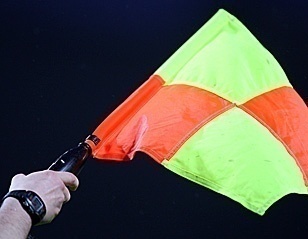 Causeries hebdomadaires.Désignation des arbitres pour les rencontres séniors du vendredi 30 décembre 2022 et mardi 03 janvier 2023 (Honneur).Désignation des arbitres pour les rencontres séniors du samedi 31 Décembre 2022 (Pré-Honneur).Désignation des arbitres pour les rencontres jeunes (vacances scolaires) du vendredi 30 décembre 2022 au jeudi 05 janvier 2023.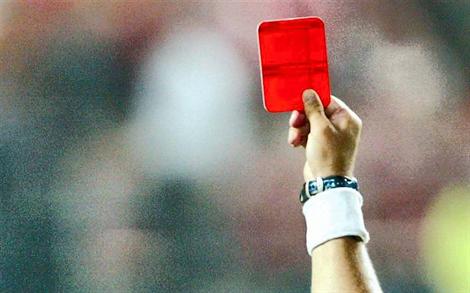 Etude de 26 affaires disciplinaires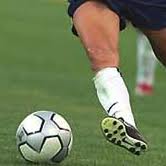 Homologation des résultats de la 09° journée « Honneur » séniors.Classement « Honneur» séniors.Homologation des résultats de la 08° et 09° journée « Pré-Honneur » séniors.Classement « Pré-Honneur» séniors.Programmation de la 10° et 11° journée Honneur.Programmation de la 10° journée Pré-Honneur. Programmation catégorie jeunes :(U15-U17-U19)07° et 08°  journée Groupe  2 et 3 06° et 07°  journée Groupe  1 et 4 04° et 05°  journée Groupe  A03° et 04°  journée Groupe  B et CPréparation du stage de formation 1er degré qui débutera le 02 Janvier 2023.N°CLUBDIVISIONAMENDE CJDAMENDE  DOC1JS I. OUAZZOUGHONNEUR1 500,002O M’CISNAHONNEUR1 000,003SRB TAZMALTHONNEUR5 000,004CS BOUDJELLILPRE-HONNEUR1 500,005IRB BOUHAMZAPRE-HONNEUR500,006NB TASKRIOUTPRE-HONNEUR5 000,007CS P. CIVILEPRE-HONNEUR5 000,008OC AKFADOUPRE-HONNEUR1 000,009BOUGIE CITYJEUNES5 000,0010As. AIT SMAILJEUNES1 500,00N°CLUBDIVISIONAMENDE CJDPVDELAI DE PAYEMENT 1AS TAASSASTPRE-HONNEUR5 000,00N° 0728 Décembre 20222IRB BOUHAMZAPRE-HONNEUR5 000,00N° 0728 Décembre 20223WRB OUZELLAGUENPRE-HONNEUR1 000,00N° 0728 Décembre 20224CSA TIZI TIFRAPRE-HONNEUR1 000,00N° 0728 Décembre 20225OC AKFADOUPRE-HONNEUR1 000,00N° 0728 Décembre 20221AS OUED GHIRHONNEUR1 000,00N° 0804 Janvier 20232NC BEJAIAHONNEUR1 000,00N° 0804 Janvier 20233JS I. OUAZZOUGHONNEUR1 000,00N° 0804 Janvier 20234JS BEJAIAPRE-HONNEUR7 000,00N° 0804 Janvier 20235CS BOUDJELLILPRE-HONNEUR1 500,00N° 0804 Janvier 20236JS TISSAPRE-HONNEUR5 000,00N° 0804 Janvier 20237CSA TIZI TIFRAPRE-HONNEUR2 500,00N° 0804 Janvier 20238AS TAASSASTPRE-HONNEUR5 000,00N° 0804 Janvier 20231ARB BARBACHAHONNEUR1 000,00N° 0911 Janvier 20232CRB AIT R’ZINEHONNEUR10 000,00N° 0911 Janvier 20233US SOUMMAMHONNEUR1 000,00N° 0911 Janvier 20234JS I. OUAZZOUGHONNEUR6 000,00N° 0911 Janvier 20235CS P. CIVILEPRE-HONNEUR5 000,00N° 0911 Janvier 20236IRB BOUHAMZAPRE-HONNEUR5 000,00N° 0911 Janvier 20237ES TIZI WERPRE-HONNEUR6 000,00N° 0911 Janvier 20238OS TAZMALTPRE-HONNEUR1 000,00N° 0911 Janvier 20231JS I. OUAZZOUGHONNEUR8 000,00N° 1018 Janvier 20232ES TIZI WERPRE-HONNEUR1 500,00N° 1018 Janvier 20233OC AKFADOUPRE-HONNEUR6 000,00N° 1018 Janvier 20231JS I. OUAZZOUGHONNEUR1 500,002O M’CISNAHONNEUR1 000,00N° 1125 Janvier 20233SRB TAZMALTHONNEUR5 000,00N° 1125 Janvier 20234CS BOUDJELLILPRE-HONNEUR500,00N° 1125 Janvier 20235IRB BOUHAMZAPRE-HONNEUR500,00N° 1125 Janvier 20236NB TASKRIOUTPRE-HONNEUR5 000,00N° 1125 Janvier 20237CS P. CIVILEPRE-HONNEUR5 000,00N° 1125 Janvier 20238OC AKFADOUPRE-HONNEUR1 000,00N° 1125 Janvier 20239BOUGIE CITYJEUNES5 000,00N° 1125 Janvier 202310As. AIT SMAILJEUNES1 500,00N° 1125 Janvier 2023Type  ClubNom et prénomLicenceSanctionMotif SanctionAmendeArticleJoueur JSIOSADJI   SALIM22W06J0324AvertissementJD--joueurJSIODJOUHERI   HAMZA22W06J0355Avertissement   JD--joueurUSSMENDIL   NAIM22W06J1926AvertissementJD--joueurUSSTANENT   ANIS22W06J0413AvertissementCAS--Joueur USSHADJARA   WALID22W06J0497AvertissementJD--Type  ClubNom et prénomLicenceSanctionMotif SanctionAmendeArticleJoueur RCSOULGHADI  MOUSSA22W06J0160AvertissementAJ--joueurNCBMERATLA  ACHREF22W06J0266Expulsion(01) match de suspension ferme pour CUMUL-103joueurNCBSEKLAB  NASSM22W06J0268AvertissementCAS--joueurNCBAIT SAHEL   MASSIL22W06J0501AvertissementCAS--Type  ClubNom et prénomLicenceSanctionMotif SanctionAmendeArticleJoueurOMCBENHAMMA  WALID22W06J0457Avertissement(01) match de suspension ferme pour CD1.000 DA101joueurOMCKERROUA  BOUALEM22W06J0451AvertissementCAS--Amende de 5.000 DA au club SRBT pour JETS DE PROJECTILES  (ART. 49 RG AMATEUR).Amende de 5.000 DA au club SRBT pour JETS DE PROJECTILES  (ART. 49 RG AMATEUR).Amende de 5.000 DA au club SRBT pour JETS DE PROJECTILES  (ART. 49 RG AMATEUR).Amende de 5.000 DA au club SRBT pour JETS DE PROJECTILES  (ART. 49 RG AMATEUR).Amende de 5.000 DA au club SRBT pour JETS DE PROJECTILES  (ART. 49 RG AMATEUR).Amende de 5.000 DA au club SRBT pour JETS DE PROJECTILES  (ART. 49 RG AMATEUR).Amende de 5.000 DA au club SRBT pour JETS DE PROJECTILES  (ART. 49 RG AMATEUR).Amende de 5.000 DA au club SRBT pour JETS DE PROJECTILES  (ART. 49 RG AMATEUR).Type  ClubNom et prénomLicenceSanctionMotif SanctionAmendeArticleJoueur CRBARHAMIDOUCHE OUALID22W06J0345AvertissementJD--JoueurCRBARBRAHIMI  MASSINISSA22W06J0353AvertissementJD--JoueurARBBBAOUCHE  KHALED22W06J0541AvertissementJD--Type  ClubNom et prénomLicenceSanctionMotif SanctionAmendeArticlejoueurCRBAIDRES  ADEL22W06J0481AvertissementCAS--joueurRCIAMADANI  LYES22W06J0175AvertissementCAS--Type  ClubNom et prénomLicenceSanctionMotif SanctionAmendeArticleJoueur CSATTHADJAR  SLIMANE 22W06J0788AvertissementCAS--JoueurCSATTRASSOUL ABRAHAM22W06J0703AvertissementCAS--JoueurCSATTMEZIANI   SAMI22W06J0739AvertissementCAS--JoueurCSBBOUAICHA M/ARAB22W06J0326AvertissementCAS-		-JoueurCSBBENATMANE  YANIS22W06J0300AvertissementCAS-		-JoueurCSBAMROUCHE  OMAR22W06J0329Avertissement(01) match de suspension ferme pour CD1.000 DA		101JoueurCSBBENAMARA   ABDELHAK22W06J1124AvertissementCAS-		-JoueurCSBKHOUKHI  MASSINISSA22W06J0328AvertissementJD-		-Amende de 500 DA au club CSB  pour CONDUITE  INCORRECTE  DE L’EQUIPE (ART. 130 RG AMATEUR).Amende de 500 DA au club CSB  pour CONDUITE  INCORRECTE  DE L’EQUIPE (ART. 130 RG AMATEUR).Amende de 500 DA au club CSB  pour CONDUITE  INCORRECTE  DE L’EQUIPE (ART. 130 RG AMATEUR).Amende de 500 DA au club CSB  pour CONDUITE  INCORRECTE  DE L’EQUIPE (ART. 130 RG AMATEUR).Amende de 500 DA au club CSB  pour CONDUITE  INCORRECTE  DE L’EQUIPE (ART. 130 RG AMATEUR).Amende de 500 DA au club CSB  pour CONDUITE  INCORRECTE  DE L’EQUIPE (ART. 130 RG AMATEUR).Amende de 500 DA au club CSB  pour CONDUITE  INCORRECTE  DE L’EQUIPE (ART. 130 RG AMATEUR).Amende de 500 DA au club CSB  pour CONDUITE  INCORRECTE  DE L’EQUIPE (ART. 130 RG AMATEUR).Type  ClubNom et prénomLicenceSanctionSanctionMotif SanctionAmendeArticleJoueur ASTBENBEKKA  ANIS 22W06J0888AvertissementJDJD--JoueurASTIKHLEF AZEDDINE 22W06J0849AvertissementJDJD--JoueurASTMANSOURI  HICHAM 22W06J0884AvertissementJDJD--JoueurIRBBHRAHLI   FERHAT22W06J0800AvertissementCASCAS--JoueurIRBBHAITTALEB AIMAD22W06J1614AvertissementCASCAS--JoueurIRBBHMAZIZ  NACIME22W06J0609AvertissementCASCAS--JoueurIRBBHDEFDAFI  FATEH22W06J0611AvertissementJDJD--JoueurIRBBHCHEKKOUH   AIMEN22W06J0616AvertissementCASCAS--Amende de 500 DA au club IRBBH  pour CONDUITE  INCORRECTE  DE L’EQUIPE   (ART. 130 RG AMATEUR).Amende de 500 DA au club IRBBH  pour CONDUITE  INCORRECTE  DE L’EQUIPE   (ART. 130 RG AMATEUR).Amende de 500 DA au club IRBBH  pour CONDUITE  INCORRECTE  DE L’EQUIPE   (ART. 130 RG AMATEUR).Amende de 500 DA au club IRBBH  pour CONDUITE  INCORRECTE  DE L’EQUIPE   (ART. 130 RG AMATEUR).Amende de 500 DA au club IRBBH  pour CONDUITE  INCORRECTE  DE L’EQUIPE   (ART. 130 RG AMATEUR).Amende de 500 DA au club IRBBH  pour CONDUITE  INCORRECTE  DE L’EQUIPE   (ART. 130 RG AMATEUR).Amende de 500 DA au club IRBBH  pour CONDUITE  INCORRECTE  DE L’EQUIPE   (ART. 130 RG AMATEUR).Amende de 500 DA au club IRBBH  pour CONDUITE  INCORRECTE  DE L’EQUIPE   (ART. 130 RG AMATEUR).Amende de 500 DA au club IRBBH  pour CONDUITE  INCORRECTE  DE L’EQUIPE   (ART. 130 RG AMATEUR).Type  ClubNom et prénomLicenceSanctionSanctionMotif SanctionAmendeArticlejoueurCRMAYAD   AMINE 22W06J0200AvertissementCASCAS--joueurCRMAGGOUN  YACINE22W06J0392AvertissementCASCAS--joueurOSTDAHMANI    HAMOUCHE22W06J0297AvertissementJDJD--Type  ClubNom et prénomLicenceSanctionMotif SanctionAmendeArticleJoueurJSBHAMMA  MASSINISSA22W06J0697AvertissementAJ--JoueurJSBTAMENDJARI   ABDELHAK22W06J1781AvertissementJD--JoueurJSBHAMMAMOUCHE  NOUREDDINE22W06J0699AvertissementAJ-JoueurWRBOMESSAIL  M/LAID22W06J0658AvertissementJD--JoueurWRBOADJABI  YANIS22W06J0091AvertissementJD--JoueurWRBOCHERFI   SALACE 22W06J0337AvertissementCAS--Type  ClubNom et prénomLicenceSanctionMotif SanctionAmendeArticleJoueur ESTWMERABTI  MASSINISSA22W06J0731AvertissementJD--joueurESTWDEHAS  NAMIR22W06J0727AvertissementCAS--joueurESTWMERABET RAYAN22W06J2640AvertissementCAS--Amende de 5.000 DA au club NBT  pour L’ABSENCE DE L’ENTRAINEUR   (ART. 53 RG AMATEUR).Amende de 5.000 DA au club NBT  pour L’ABSENCE DE L’ENTRAINEUR   (ART. 53 RG AMATEUR).Amende de 5.000 DA au club NBT  pour L’ABSENCE DE L’ENTRAINEUR   (ART. 53 RG AMATEUR).Amende de 5.000 DA au club NBT  pour L’ABSENCE DE L’ENTRAINEUR   (ART. 53 RG AMATEUR).Amende de 5.000 DA au club NBT  pour L’ABSENCE DE L’ENTRAINEUR   (ART. 53 RG AMATEUR).Amende de 5.000 DA au club NBT  pour L’ABSENCE DE L’ENTRAINEUR   (ART. 53 RG AMATEUR).Amende de 5.000 DA au club NBT  pour L’ABSENCE DE L’ENTRAINEUR   (ART. 53 RG AMATEUR).Amende de 5.000 DA au club NBT  pour L’ABSENCE DE L’ENTRAINEUR   (ART. 53 RG AMATEUR).Type  ClubNom et prénomLicenceSanctionMotif SanctionAmende     ArticlejoueurCSPCBRAHMI   RIADH22W06J0841EXPULSION (04) matchs  fermes de suspension pour insultes 5.000 DA		112joueurCSPCHOCINI  KHALED22W06J0866AvertissementAJ		-Type  ClubNom et prénomLicenceSanctionMotif SanctionAmendeArticlejoueurJSTBRIKH  HICHAM22W06J0153AvertissementCAS--Type  ClubNom et prénomLicenceSanctionSanctionMotif SanctionAmendeArticleJoueur CRBASAOU  RAMZI22W06J1035AvertissementCASCAS--Joueur ESTWMERABET  RAYAN22W06J2640AvertissementCASCAS--Joueur ESTWKERRAMI  FARES22W06J2633AvertissementJDJD--Type  ClubNom et prénomLicenceSanctionSanctionMotif SanctionAmendeArticleJoueur RCSAIT RADI M/TAHAR22W06J1588AvertissementCASCAS--Type  ClubNom et prénomLicenceSanctionSanctionSanctionMotif SanctionAmendeArticleJoueur JSIOAZZOUGUEN M/SALAH22W06J2789Expulsion(02) matchs  fermes de suspension pour voies de fait envers adversaire(02) matchs  fermes de suspension pour voies de fait envers adversaire(02) matchs  fermes de suspension pour voies de fait envers adversaire1.500 DA98/RG DES JEUNESJoueurAASHEBBACH CHAMSEDDINE  22W06J0036Expulsion(02) matchs  fermes de suspension pour voies de fait envers adversaire(02) matchs  fermes de suspension pour voies de fait envers adversaire(02) matchs  fermes de suspension pour voies de fait envers adversaire1.500 DA98/RG DES JEUNESJoueur JSIOLAHLOUH  SIDALI22W06J2795AvertissementAvertissementCASCAS--Joueur JSIOAIT YAHIA  NOUREDDINE22W06J3237AvertissementAvertissementCASCAS--Joueur JSIOBENAHMED  ZINEDDINE 22W06J2803AvertissementAvertissementJDJD--Joueur AASOUALI  DJAFER22W06J0050AvertissementAvertissementCASCAS--Joueur AASDJEMAOUNE HANI22W06J0031AvertissementAvertissementJDJD--Type  ClubNom et prénomLicenceSanctionSanctionMotif SanctionAmendeArticleJoueur OCABOUAKKACHE  MOURAD 22W06J2552AvertissementCASCAS--Joueur OCAMEKSAOUI   ADEL22W06J2819AvertissementCASCAS--Joueur CSATTBELLIL   MOULOUD22W06J1616AvertissementJDJD--Joueur CSATTHIBER   YANIS22W06J1506AvertissementCASCAS--Type  ClubNom et prénomLicenceSanctionSanctionMotif SanctionAmendeArticleJoueur JSBADJAS ABDERRAHMANE22W06J2817AvertissementJDJD--Joueur JSBOUARAB  REDHA22W06J1985AvertissementAJAJ--Joueur JSBDEBACHE ABDELOUAKIL22W06J1772AvertissementJDJD--Joueur JSTBRIKH  AIMANE22W06J0693AvertissementCASCAS--Joueur JSTBRIKH  HABIL22W06J1956AvertissementCASCAS--Type  ClubNom et prénomLicenceSanctionSanctionMotif SanctionAmendeArticleJoueur ASTOUMAKHLOUF  ARIS22W06J3150AvertissementAJAJ--Joueur CRMZIRAOUI  NOUREDDINE22W06J2027AvertissementAJAJ--Type  ClubNom et prénomLicenceSanctionSanctionMotif SanctionAmendeArticleJoueur USSTEBBIB  A /DJALIL22W06J1666AvertissementCASCAS--Type  ClubNom et prénomLicenceSanctionSanctionMotif SanctionMotif SanctionAmendeArticleJoueur JSIOMENDI  REDA22W06J2752EXPULSION(02) matchs  fermes de suspension pour JEU BRUTAL (02) matchs  fermes de suspension pour JEU BRUTAL (02) matchs  fermes de suspension pour JEU BRUTAL -95/RG DES JEUNESjoueurJSIOTAMOUM  A/MOUMEN22W06J3547AvertissementAvertissementAvertissementJD--joueurJSIOBOUMAZA  ABDERRAOUF22W06J2768AvertissementAvertissementAvertissement AJ--Type  ClubNom et prénomLicenceSanctionSanctionSanctionMotif SanctionAmendeArticleJoueur OCAYAHIAOUI  JUBA22W06J2359AvertissementJDJDJD--joueurCSATHIBER  LOUNAS22W06J2363AvertissementAvertissementJDJD--Type  ClubNom et prénomLicenceSanctionMotif SanctionMotif SanctionAmendeArticleJoueur RCSIARICHENE AMINE22W06J1310AvertissementAvertissementCAS--Joueur RCSALEM   ZAKARIA22W06J1334AvertissementAvertissementJD--Joueur RCSNAIT CHALAL SAID22W06J1423AvertissementAvertissementCAS--Joueur JSTABAHRIA  YANI22W06J1725AvertissementAvertissementCAS--Désignation des sanctionsSeniorsSeniors JeunesTotalDésignation des sanctionsHon.P-Hon. JeunesTotalNombre d’affaires05071022Avertissements14292972Contestations décisions0101-02Expulsions joueurs01010305Expulsions dirigeants----Conduite incorrect-02-02Jets de projectiles01--01Type  ClubNom et prénomLicenceSanctionMotif SanctionAmendeArticlejoueurCSATTMEZIANI SAMI22W06J0739AvertissementJD-		-joueurOCAHADJAR AMINE22W06J0756AvertissementJD-		-joueurOCALARDJANE KOCEILA22W06J0762Avertissement(01) match de suspension ferme pour CD1.000 DA		101Après lecture de la feuille de match.Après lecture du rapport club CSATT.Mr : (ENTRAINEUR –CSATT) lin n° : 22w06E0039 -suspendu jusqu'à son audition par la commission de discipline. Mr : RASSOUL ABRAHAM (joueur-CSATT)   lin n° : 22w06J0703 -suspendu jusqu'à son audition par la commission de discipline.                                         Par ces motifs, la commission décideAffaire différée pour complément d’information.L’entraineur  LAOUI AZZEDINE et le joueur RASSOUL ABRAHAM sont convoqués par la commission de discipline  pour le mardi 03.01.2023 à 13h30.Après lecture de la feuille de match.Après lecture du rapport club CSATT.Mr : (ENTRAINEUR –CSATT) lin n° : 22w06E0039 -suspendu jusqu'à son audition par la commission de discipline. Mr : RASSOUL ABRAHAM (joueur-CSATT)   lin n° : 22w06J0703 -suspendu jusqu'à son audition par la commission de discipline.                                         Par ces motifs, la commission décideAffaire différée pour complément d’information.L’entraineur  LAOUI AZZEDINE et le joueur RASSOUL ABRAHAM sont convoqués par la commission de discipline  pour le mardi 03.01.2023 à 13h30.Après lecture de la feuille de match.Après lecture du rapport club CSATT.Mr : (ENTRAINEUR –CSATT) lin n° : 22w06E0039 -suspendu jusqu'à son audition par la commission de discipline. Mr : RASSOUL ABRAHAM (joueur-CSATT)   lin n° : 22w06J0703 -suspendu jusqu'à son audition par la commission de discipline.                                         Par ces motifs, la commission décideAffaire différée pour complément d’information.L’entraineur  LAOUI AZZEDINE et le joueur RASSOUL ABRAHAM sont convoqués par la commission de discipline  pour le mardi 03.01.2023 à 13h30.Après lecture de la feuille de match.Après lecture du rapport club CSATT.Mr : (ENTRAINEUR –CSATT) lin n° : 22w06E0039 -suspendu jusqu'à son audition par la commission de discipline. Mr : RASSOUL ABRAHAM (joueur-CSATT)   lin n° : 22w06J0703 -suspendu jusqu'à son audition par la commission de discipline.                                         Par ces motifs, la commission décideAffaire différée pour complément d’information.L’entraineur  LAOUI AZZEDINE et le joueur RASSOUL ABRAHAM sont convoqués par la commission de discipline  pour le mardi 03.01.2023 à 13h30.Après lecture de la feuille de match.Après lecture du rapport club CSATT.Mr : (ENTRAINEUR –CSATT) lin n° : 22w06E0039 -suspendu jusqu'à son audition par la commission de discipline. Mr : RASSOUL ABRAHAM (joueur-CSATT)   lin n° : 22w06J0703 -suspendu jusqu'à son audition par la commission de discipline.                                         Par ces motifs, la commission décideAffaire différée pour complément d’information.L’entraineur  LAOUI AZZEDINE et le joueur RASSOUL ABRAHAM sont convoqués par la commission de discipline  pour le mardi 03.01.2023 à 13h30.Après lecture de la feuille de match.Après lecture du rapport club CSATT.Mr : (ENTRAINEUR –CSATT) lin n° : 22w06E0039 -suspendu jusqu'à son audition par la commission de discipline. Mr : RASSOUL ABRAHAM (joueur-CSATT)   lin n° : 22w06J0703 -suspendu jusqu'à son audition par la commission de discipline.                                         Par ces motifs, la commission décideAffaire différée pour complément d’information.L’entraineur  LAOUI AZZEDINE et le joueur RASSOUL ABRAHAM sont convoqués par la commission de discipline  pour le mardi 03.01.2023 à 13h30.Après lecture de la feuille de match.Après lecture du rapport club CSATT.Mr : (ENTRAINEUR –CSATT) lin n° : 22w06E0039 -suspendu jusqu'à son audition par la commission de discipline. Mr : RASSOUL ABRAHAM (joueur-CSATT)   lin n° : 22w06J0703 -suspendu jusqu'à son audition par la commission de discipline.                                         Par ces motifs, la commission décideAffaire différée pour complément d’information.L’entraineur  LAOUI AZZEDINE et le joueur RASSOUL ABRAHAM sont convoqués par la commission de discipline  pour le mardi 03.01.2023 à 13h30.Après lecture de la feuille de match.Après lecture du rapport club CSATT.Mr : (ENTRAINEUR –CSATT) lin n° : 22w06E0039 -suspendu jusqu'à son audition par la commission de discipline. Mr : RASSOUL ABRAHAM (joueur-CSATT)   lin n° : 22w06J0703 -suspendu jusqu'à son audition par la commission de discipline.                                         Par ces motifs, la commission décideAffaire différée pour complément d’information.L’entraineur  LAOUI AZZEDINE et le joueur RASSOUL ABRAHAM sont convoqués par la commission de discipline  pour le mardi 03.01.2023 à 13h30.Type  ClubNom et prénomLicenceSanctionMotif SanctionAmendeArticleJoueur IRBBHRAHLI  FERHAT22W06J0800AvertissementCAS--joueurIRBBHOUMAZIZ AIMAD22W06J0615AvertissementCAS--joueurJSBTALBI  SALIM22W06J0665AvertissementCAS--Type  ClubNom et prénomLicenceSanctionMotif SanctionAmendeArticleJoueur OSTLAOUHID   ADEL22W06J0921AvertissementCAS--joueurASTAIT IKHLEF AZEDDINE22W06J0849AvertissementJD--Type  ClubNom et prénomLicenceSanctionMotif SanctionAmendeArticleJoueurWRBOMESSAILI  M/LAID22W06J0658AvertissementCAS--joueurWRBOCHILLA  YANIS22W06J0102AvertissementCAS--joueurCSSABENATSOU  AMINE REDHA22W06J0375AvertissementCAS--Désignation des sanctionsSeniorsSeniors JeunesTotalDésignation des sanctionsHon.P-Hon. JeunesTotalNombre d’affaires-04--04Avertissements-1010Contestations décisions-01	01Expulsions joueurs---Expulsions dirigeants---Conduite incorrect---StadesRencontresRencontresHorairesBARBACHAARB Barbacha RC Seddouk 14 H 30M’CISNAO M’CisnaUS Beni Mansour 14 H 30BEJAIA BENAL.US SoummamCRB Ait R’Zine 14 H 30OUED GHIRAS Oued GhirJS Melbou14 H 30BENI MANSOURRC Ighil AliJS I. Ouazzoug14 H 30AMIZOURJSB Amizour CRB Aokas13 H 00BEJAIA NACERIANC Bejaia SRB Tazmalt 14 H 30StadesRencontresRencontresHorairesSEDDOUKRC Seddouk US Soummam 14 H 00MELBOUJS Melbou US Beni Mansour 14 H 00BEJAIA NACERIANC BejaiaO M’Cisna14 H 00TAZMALTSRB TazmaltARB Barbacha14 H 00AOKASCRB AokasAS Oued Ghir14 H 00BEJAIA BENAL.JS I. OuazzougJSB Amizour14 H 00AIT R’ZINECRB Ait R’ZineRC Ighil Ali 14 H 00StadesRencontresRencontresHorairesTASKRIOUTNB TaskrioutOC Akfadou14 H 00SEMAOUNJS TissaWRB Ouzellageun14 H 00BENAL. PRINCIPALJS BejaiaOS Tazmalt15 H 00OUZELLAGUENCSS Aouzellageun IRB Bouhamza14 H 00BEJAIA NACERIAAS Taassast CR Mellala 14 H 00MELBOUES Tizi Wer CS Boudjellil14 H 00ADEKARCSA Tizi TifraCS P. Civile14 H 00Stades		Rencontres		RencontresU15U17U19BENAL. ANNEXEJS I. Ouazzoug US Soummam-----------13 H 0014 H 30Stades		Rencontres		RencontresU15U17U19AIT SMAILA. Ait SmailCRB Aokas10 H 0011 H 3013 H 30MELBOU ES Tizi Wer NB Taskriout10 H 0011 H 3013 H 30BENAL. ANNEXEJS I. Ouazzoug US Soummam09 H 30-----------------------Stades		Rencontres		RencontresU15U17U19MELBOUJS Melbou NC Bejaia 10 H 0011 H 3013 H 30Stades		Rencontres		RencontresU15U17U19BENAL. ANNEXEUS Soummam ES Tizi Wer09 H 3011 H 0012 H 30BEJAIA NACERIA NC BejaiaJS I. Ouazzoug09 H 0010 H 4512 H 30Stades		Rencontres		RencontresU15U17U19AOKASCRB AokasJS Melbou10 H 0011 H 3013 H 30TASKRIOUTNB Taskriout A. Ait Smail10 H 0011 H 3013 H 30Stades		Rencontres		RencontresU15U17U19BENAL. ANNEXECS P. Civile CR Mellala11 H 0012 H 3014 H 00OUED GHIRAS Oued Ghir JS Bejaia10 H 3012 H 0014 H 00Stades		Rencontres		RencontresU15U17U19BEJAIA NACERIAAS Taassast JSA Amizour 09 H 3011 H 1513 H 00BARBACHAARB Barbacha JS Tissa10 H 0011 H 3013 H 30EXEMPTJSB AmizourJSB AmizourJSB AmizourJSB AmizourJSB AmizourStades		Rencontres		RencontresU15U17U19BENAL. ANNEXEJS Bejaia CR Mellala 09 H 0010 H 3012 H 00OUED GHIRAS Oued GhirJSB Amizour10 H 3012 H 0014 H 00AMIZOURJSA AmizourCS P. Civile10 H 0011 H 3013 H 30Stades		Rencontres		RencontresU15U17U19SEMAOUNJS TissaAS Taassast10 H 3012 H 0014 H 00EXEMPTARB BarbachaARB BarbachaARB BarbachaARB BarbachaARB BarbachaStades		Rencontres		RencontresU15U17U19BOUDJELLILCS BoudjellilIRB Bouhamza10 H 0011 H 3013 H 30Stades		Rencontres		RencontresU15U17U19OUZELLAGUENWRB Ouzellaguen CSS Aouzellaguen 10 H 3012 H 0014 H 00Stades		Rencontres		RencontresU15U17U19TAZMALTOS TazmaltUS Beni Mansour10 H 0011 H 3013 H 30BOUDJELLILCS BoudjellilSRB Tazmalt 10 H 0011 H 3013 H 30BOUHAMZAIRB BouhamzaCRB Ait R’Zine10 H 0011 H 3013 H 30EXEMPTRC Ighil AliRC Ighil AliRC Ighil AliRC Ighil AliRC Ighil AliStades		Rencontres		RencontresU15U17U19TAZMALTOS TazmaltRC Ighil Ali10 H 0011 H 3013 H 30BENI MANSOURUS Beni MansourSRB Tazmalt10 H 0011 H 3013 H 30AIT R’ZINECRB Ait R’ZineCS Boudjellil10 H 0011 H 3013 H 30OUZELLAGUENCSS Aouzellaguen IRB Bouhamza10 H 3012 H 0014 H 00EXEMPTWRB OuzellaguenWRB OuzellaguenWRB OuzellaguenWRB OuzellaguenWRB OuzellaguenStades		Rencontres		RencontresU15U17U19M’CISNAO M’Cisna RC Seddouk 10 H 0011 H 3013 H 30SIDI AICHEl Flaye ACS JST Adekar 10 H 0011 H 3013 H 30ADEKARCSA Tizi TifraJS Chemini10 H 0011 H 3013 H 30BENI MAOUCHEES Beni Maouche OC Akfadou 10 H 0011 H 3013 H 30Stades		Rencontres		RencontresU15U17U19SEDDOUKRC Seddouk CSA Tizi Tifra10 H 3012 H 0014 H 00Stades		Rencontres		RencontresU15U17U19ADEKARJST Adekar O M’Cisna 10 H 0011 H 3014 H 00CHEMINIJS Chemini ES Beni Maouche 10 H 0011 H 3014 H 00Stades		Rencontres		RencontresU15U17U19AKFADOUOC Akfadou El Flaye ACS10 H 0011 H 3013 H 30Stades		Rencontres		RencontresU15U17BEJAIA ANNEXEBougie City JSC Aokas 12 H 3014 H 00TAMRIDJETUS TamridjetGC Bejaoui10 H 0011 H 30S.E.TENINEAEF SahelCR Bejaia 10 H 0011 H 30EXEMPTFC BejaiaFC BejaiaFC BejaiaFC BejaiaStades		Rencontres		RencontresU15U17AOKASJSC Aokas US Tamridjet 10 H 0011 H 30Stades		Rencontres		RencontresU15U17BEJAIA ANNEXEGC Bejaoui AEF Sahel09 H 0010 H 30BEJAIA NACERIACR BejaiaFC Bejaia09 H 0010 H 45EXEMPTBougie CityBougie CityBougie CityBougie CityStades		Rencontres		RencontresU15U17BEJAIA ANNEXEBougie City CR Bejaia09 H 0010 H 30BEJAIA NACERIAFC BejaiaGC Bejaoui09 H 0010 H 45S.E.TENINEAEF Sahel US Tamridjet 09 H 0010 H 30EXEMPTJSC AokasJSC AokasJSC AokasJSC AokasStades		Rencontres		RencontresU15U17BEJAIA ANNEXEUST Bejaia Bejaia FC09 H 0010 H 30Stades		Rencontres		RencontresU15U17TASKRIOUTCSA Ouled Saada UST Bejaia 10 H 0011 H 30Stades 		Rencontres		RencontresU15U17BEJAIA ANNEXEGouraya BejaiaOM Darguina 12 H 0013 H 30BEJAIA NACERIABejaia FCAS S.E.Tenine12 H 3014 H 15Stades		Rencontres		RencontresU15U17S.E.TENINEAS S.E.Tenine UST Bejaia12 H 0013 H 30BEJAIA ANNEXEGouraya Bejaia CSA Ouled Saada 12 H 0013 H 30DARGUINAOM DarguinaBejaia FC10 H 0011 H 30Stades		Rencontres		RencontresU15U17SEMAOUNNRB SemaounBC El Kseur 10 H 0011 H 30BENI MAOUCHEAmazigh SportJS Ichelladhen10 H 0011 H 30SEDDOUKRSC Akhenak EC Adekar11 H 0012 H 30Stades		Rencontres		RencontresU15U17ADEKAREC Adekar Amazigh Sport 10 H 0011 H 30LAAZIBJS Ichelladhen NRB Semaoun10 H 0011 H 30EL KSEURBC El KseurRSC Akhenak10 H 0011 H 30RENCONTRES09° JOURNEESENIORSCRBA / RCIA00 – 00  SRBT / OMC 04 – 01  USBM / ASOG04 – 00CRBAR / ARBB01 – 05JSIO / USS00 – 00JSM / JSBA00 – 01RCS / NCB03 – 02CLAS.CLUBSPTSJGNPBPBCDIF.Obs.01JSB AMIZOUR23090702001301+1202SRB TAZMALT22090701012105+1603RC SEDDOUK20090602011505+1004O M’CISNA18090503011612+0405US BENI MANSOUR16090501031612+0406CRB AOKAS15090403021311+0207JS I. OUAZZOUG13090401040607-0108JS MELBOU12090303030607-0109US SOUMMAM11090205020911-0210ARB BARBACHA08090202050812-0411NC BEJAIA07090201061213-01--RC IGHIL ALI07090201061116-0513AS OUED GHIR03090100080522-1714CRB AIT RZINE01090001080522-17RENCONTRES08° JOURNEESENIORSRENCONTRES09° JOURNEESENIORSCSSA / CSPC02 – 02CSPC / JS TIssa02 – 02CRM / OST01 – 00  CRM / ESTW 03 – 01  JSB / WRBO01 – 02WRBO / CSSA01 – 03CSATT / CSB03 – 02CSB / NBT00 – 00JS TIssa / OCA00 – 04OCA / CSATT02 – 01ESTW / NBT02 – 02OST / AST01 – 00AST / IRBBH02 – 03IRBBH / JSB05 – 01CLAS.CLUBSPTSJGNPBPBCDIF.Obs.01CR MELLALA23090702002706+2102OC AKFADOU22090701012206+1603CSS AOUZELLAGUEN20090602012007+13--IRB BOUHAMZA20090602012008+1205OS TAZMALT17090502021203+0906CSA TIZI TIFRA15090403021414+0007NB TASKRIOUT13090304021110+0108JS TISSA11090302041318-0509WRB OUZELLAGUEN10090301050719-1210ES TIZI WER07090201061019-0911CS BOUDJELLIL06090103050715-0812AS TAASSAST05090102060916-07--CS P. CIVILE05090102060720-1314JS BEJAIA01090001080321-18